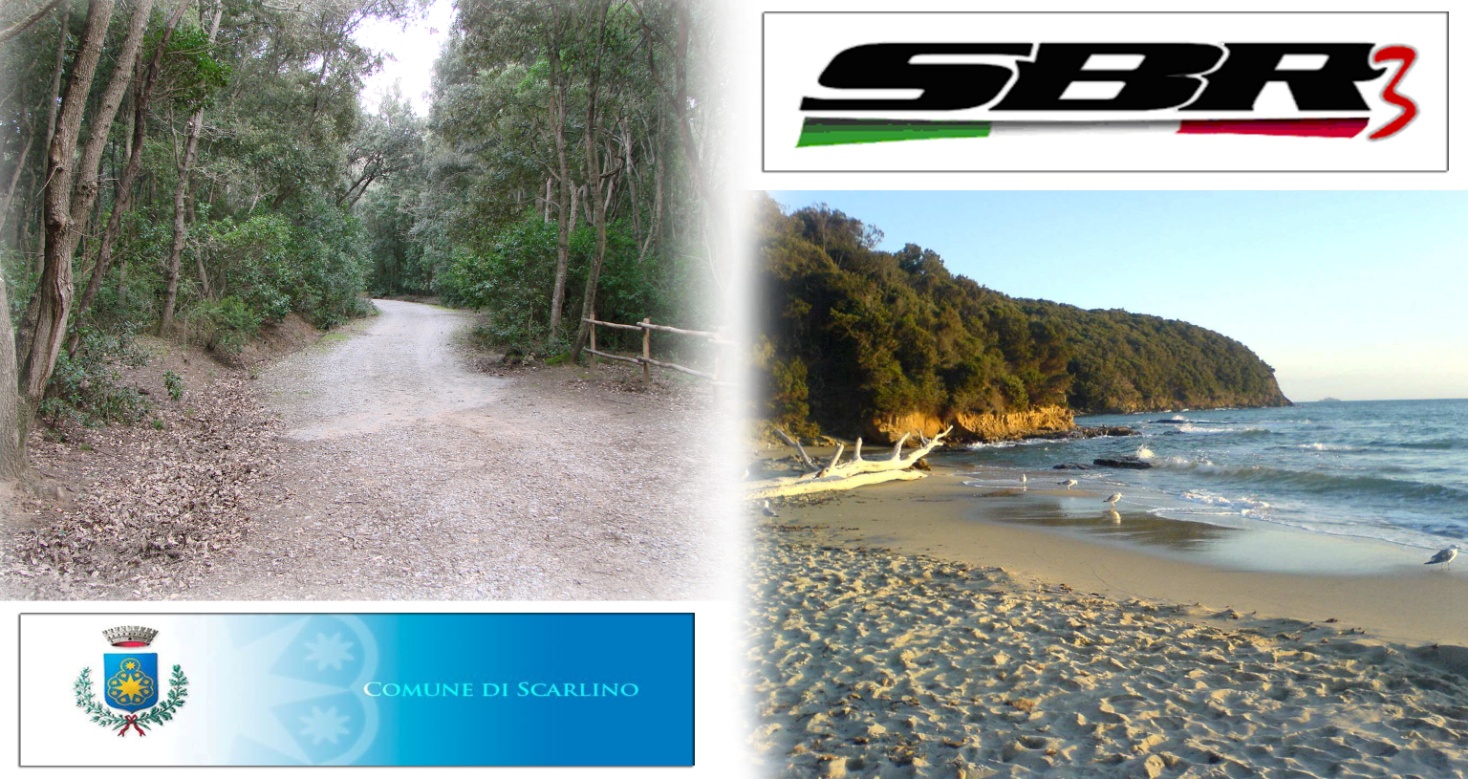 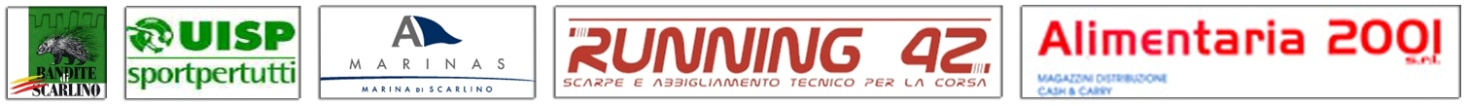 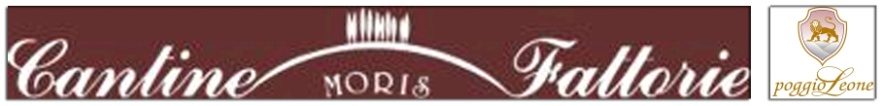 2ª Cala Violina Run RacePuntone di Scarlino (GR), Domenica 05 Giugno 2011GARA PODISTICA COMPETITIVA DI .L’SBR3, in collaborazione con la Marina di Scarlino, il negozio Running 42, la società Alimentaria 2001 s.r.l. e gli altri sponsor nonché con il patrocinio del Comune di Scarlino, organizza DOMENICA 05 GIUGNO 2011 la seconda edizione della gara podistica denominata “Cala Violina RunRace”, manifestazione podistica a carattere agonistico, valida anche come “Campionato Italiano Forense”, che si svolgerà su di un percorso quasi interamente sterrato della lunghezza di , ricavato all'interno del parco forestale “Le Bandite di Scarlino”, che offrirà ai partecipanti suggestivi scorci paesaggistici.Alla manifestazione agonistica potranno prendere parte uomini e donne maggiorenni, tesserati della F.I.D.A.L., della U.I.S.P. e degli altri Enti di Promozione Sportiva Riconosciuti dal C.O.N.I. purché in regola con le norme di tutela sanitaria vigenti. ISCRIZIONI:Le iscrizioni si riceveranno entro Venerdi 03 Giugno 2011 presso il negozio Running 42, sito in via Sauro n°  Grosseto, via fax al numero 0564/491615 indicando NOME, COGNOME, DATA DI NASCITA(gg/mm/aaaa), SOCIETÀ SPORTIVA D’APPARTENENZA, NUMERO E TIPOLOGIA DI TESSERA POSSEDUTA, SCADENZA CERTIFICATO MEDICO-SPORTIVO, oppure via e-mail all’indirizzo iscrizionirunrace@libero.it, indicando gli stessi dati richiesti per il fax. Entro la data sopra indicata il costo dell’iscrizione sarà di € 5,00. Sarà possibile iscriversi anche la mattina della gara, fino a trenta minuti prima della partenza, al costo di € 7,00. Pacco gara assicurato ai primi 200 iscritti.All’atto dell’iscrizione alla gara è fatto obbligo presentare la tessera posseduta, se appartenenti ad una Società Sportiva, oppure il certificato medico per l’attività sportiva agonistica in corso di validità, se atleta individuale.RITROVO: Dalle ore 07:30 presso il Porto del Puntone di Scarlino (GR).CONSEGNA PETTORALI:Verranno consegnati al punto di ritrovo, dalle ore 07:30 fino alle ore 08:30. Assieme al pettorale verrà consegnato anche il pacco gara. Il pettorale dovrà essere portato ben visibile, pena la squalifica dell’atleta. I concorrenti che giungeranno al traguardo sprovvisti del pettorale fornito dall'Organizzazione non saranno classificati e non avranno diritto al premio.PARTENZA:	Ore 09:00 dal Porto del Puntone di Scarlino (GR). Il tempo massimo per concludere la gara e fissato in 02 ore (120 minuti). Oltre tale termine l'Organizzazione non potrà garantire la completa assistenza sul percorso nonché la completa fruibilità e la totale chiusura dello stesso.PREMI:Saranno premiati i primi tre uomini assoluti e le prime tre donne assolute. Inoltre, saranno premiati i primi tre classificati delle 8 categorie maschili e le prime tre classificate delle 4 categorie femminili (possibile aumento dei premiati di categoria in base al numero dei partecipanti). Per il “Campionato Italiano Forense” saranno premiati i primi tre uomini assoluti e le prime tre donne assolute nonché il primo classificato delle 8 categorie maschili e la prima classificata delle 4 categorie femminili.PASSEGGIATA LUDICO MOTORIA:A seguire la partenza della gara competitiva prenderà il via anche la “Mini CalaViolina RunRace”, passeggiata ludico-motoria (ai sensi della legge regionale del 09/07/2003 sulla Tutela Sanitaria dello Sport), della lunghezza di , aperta a tutti. Le iscrizioni si riceveranno entro Venerdi 03 Giugno 2011 presso il negozio Running 42, sito in via Sauro n°  Grosseto, via fax al numero 0564/491615 indicando NOME, COGNOME, DATA DI NASCITA(gg/mm/aaaa), oppure via e-mail all’indirizzo iscrizionirunrace@libero.it, indicando gli stessi dati richiesti per il fax. Entro la data sopra indicata il costo dell’iscrizione sarà di € 2,00. Sarà possibile iscriversi anche la mattina della gara, fino a trenta minuti prima della partenza, al costo di € 3,00. Premio di partecipazione per tutti gli arrivati con il tagliando consegnato dall’Organizzazione a metà percorso.L’Organizzazione declina ogni responsabilità per incidenti accaduti a persone o cose, prima, durante e dopo la gara. L'assistenza medica sarà predisposta dal Comitato della Croce Rossa Italiana di Scarlino (GR).La manifestazione avrà luogo con ogni tipo condizione atmosferica.A.S.D. SBR3 - Via delle Colonie n° 35 - Marina di Grosseto (GR) - www.sbr3.itCATEGORIE PREVISTE:MASCHILIFEMMINILICat. A = 18 - 29 anniCat. I  = 18 - 34 anniCat. B = 30 - 34 anniCat. L = 35 - 44 anniCat. C = 35 - 39 anniCat. M = 45 - 54 anniCat. D = 40 - 44 anniCat. N = 55 - 99 anniCat. E = 45 - 49 anniCat. F = 50 - 54 anniCat. G = 55 - 59 anniCat. H = 60 - 99 anni